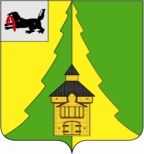 Российская Федерация	Иркутская область	Нижнеилимский муниципальный район	АДМИНИСТРАЦИЯ			ПОСТАНОВЛЕНИЕОт « _20»  __11__ 2019г.  № 1201   	г. Железногорск-Илимский«Об установлении расходныхобязательств муниципальногообразования «Нижнеилимский район»на софинансирование мероприятийпо строительству детского садана 49 мест в п.Чистополянский»В соответствии со статьей 86 Бюджетного кодекса Российской Федерации, Федеральным законом от 06.10.2003г. № 131-ФЗ «Об общих принципах организации местного самоуправления в Российской Федерации, Положением о предоставлении и расходовании субсидий из областного бюджета местным бюджетам на софинансирование капитальных вложений в объекты муниципальной собственности, которые осуществляются из местных бюджетов, в целях реализации мероприятий по строительству, реконструкции образовательных организаций, в том числе выполнению проектных и изыскательских работ, утвержденным Постановлением Правительства Иркутской области от 11.05.2016г. № 265-пп, рукодствуясь статьей 8 Устава муниципального образования «Нижнеилимский район», администрация Нижнеилимского муниципального районаПОСТАНОВЛЯЕТ Установить расходные обязательства муниципального образования «Нижнеилимский район» на осуществление мероприятий по строительству детского сада на 49 мест в п. Чистополянский (далее – расходные обязательства) и включить их в реестр расходных обязательств администрации Нижнеилимского муниципального района. Осуществлять финансовое обеспечение расходных обязательств за счет и в пределах средств субсидий местным бюджетам на создание дополнительных мест для детей в возрасте от 2 месяцев до 3 лет в образовательных организациях, осуществляющих образовательную деятельность по образовательным программам дошкольного образования, предоставляемых бюджету муниципального образования «Нижнеилимский район» на указанные цели на соответствующий финансовый год. Органом администрации Нижнеилимского муниципального района, ответственным за осуществление мероприятий по строительству образовательных организаций в муниципальном образовании «Нижнеилимский район», определить отдел архитектуры и градостроительства администрации Нижнеилимского муниципального района. Отделу архитектуры и градостроительства администрации Нижнеилимского муниципального района:обеспечить целевое использование средств субсидий на софинансирование мероприятий по строительству образовательных организаций Иркутской области.предоставлять своевременно и в полном объеме отчеты, установленные Соглашением с министерством строительства, дорожного хозяйства Иркутской области. Отделу бухгалтерского учета и отчетности администрации Нижнеилимского муниципального района осуществлять учет расходования средств субсидий. Настоящее постановление подлежит официальному опубликованию в периодическом печатном издании «Вестник Думы и администрации Нижнеилимского муниципального района», размещению на официальном информационном сайте администрации Нижнеилимского муниципального района. Контроль за исполнением настоящего постановления возложить на заместителя мэра по жилищной политике, градостроительству, энергетике, транспорту и связи Цвейгарта В.В.                Мэр района	М.С. РомановРассылка: в дело, Сибриной С.Е., отдел Г и А      Ратненко М.Н. 31952